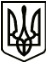 МЕНСЬКА МІСЬКА РАДАРОЗПОРЯДЖЕННЯ 27 червня  2022 року	м. Мена	№ 198Про скликання виконкому        Враховуючи службові записки заступника міського голови з питань діяльності виконавчих органів ради Гаєвого С.М. та начальника відділу економічного розвитку та інвестицій Менської міської ради Скорохода С.М. про  розгляд на засіданні виконавчого комітету Менської міської ради питань, які потребують термінового вирішення, а саме: про зміни до рішення про  встановлення тарифів на поводження з побутовими відходами (перевезення та захоронення побутових відходів) на території Менської територіальної громади та про результати конкурсу з визначення виконавця послуг з вивезення твердих побутових відходів на території Менської територіальної громади з метою забезпечення в найкоротший термін організації надання послуг з поводження з побутовими відходами в населених пунктах Менської територіальної громади, а також про внесення змін до рішення виконавчого комітету від 26 березня 2021 року № 75 «Про затвердження Порядку створення, використання та поповнення матеріальних резервів для запобігання, ліквідації надзвичайних ситуацій та небезпечних подій техногенного і природного характеру та їх наслідків на території Менської міської територіальної громади на 2021-2022 роки» з метою запобігання надзвичайних ситуацій, ліквідації надзвичайних ситуацій та небезпечних подій техногенного і природного характеру та їх наслідків на території Менської територіальної громади; керуючись  ст. ст. 42, 53 Закону України «Про місцеве самоврядування в Україні», Регламентом роботи виконавчого комітету Менської міської ради:       1. Скликати позачергове засідання  виконавчого комітету Менської міської ради  01 липня  2022 року о 09-30 год.Питання, що виносяться на розгляд на засідання:       1) Про зміни до рішення про встановлення тарифів на поводження з побутовими відходами (перевезення та захоронення побутових відходів) на території Менської територіальної громади.Доповідає Скороход Сергій Віталійович, начальник відділу економічного розвитку та інвестицій Менської міської ради.       2) Про результати  конкурсу з визначення виконавця послуг з вивезення твердих побутових відходів на території Менської міської територіальної громади.Доповідає Єкименко Ірина Валеріївна, головний спеціаліст відділу житлово-комунального господарства, енергоефективності та комунального майна Менської міської ради.        3) Про внесення змін до рішення виконавчого комітету  26 березня 2021 року № 75 «Про затвердження Порядку створення, використання та поповнення матеріальних резервів для запобігання, ліквідації надзвичайних ситуацій та небезпечних подій техногенного і природного характеру та їх наслідків на території Менської міської територіальної громади на 2021-2022 роки».Доповідає Ємець Тетяна Олександрівна, начальник відділу бухгалтерського обліку та звітності Менської міської ради.       2. Засідання провести в конференц-залі   Менської міської ради (приміщення  по вул. Героїв АТО, № 6 в м. Мена) з додатковими обмежувальними заходами (забезпечення учасників засобами індивідуального захисту, а також дотримання відповідних санітарних та протиепідемічних заходів).Міський голова                                                                       Геннадій ПРИМАКОВ 